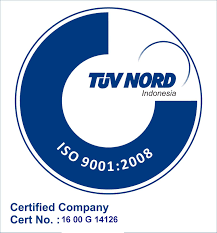 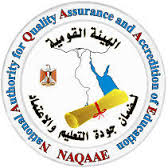 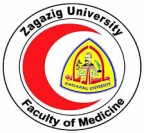  وحدة ضمان  الجودة  مؤشرات الأداء الرئيسيةKey performance indicatorsوحدة ضمان الجودةوحدة ضمان الجودةمدير وحدة الجودة ا.د.عبير الهواري  نتيجة القياسالية القياسدورية القياسالمستهدفمؤشر الاداءاسم العمليةم60%استبياناتسنويايرتفع بنسبة5%مدي رضا الطلاب عن العملية التعليمية عملية قياس رضا الاطراف المعنية 167%استبياناتسنويايرتفع بنسبة5%مدي رضا طلاب الدراسات العليا عملية قياس رضا الاطراف المعنية 182%استبيانات ومقابلاتسنويايذيد بنسبة3%مدي رضا الاطراف المجتمعية  عن اداء الخريجينعملية قياس رضا الاطراف المعنية 140%استبيانات ومقابلاتسنويالا تقل عن20%نسبة التوصيات التي يتم الاخذ بها من منظمات سوق العمل عملية قياس رضا الاطراف المعنية 170%فحص بيانات الطلابسنوياالشهر الأول من الدراسةوصول بيان الطلاب المتفوقين قبل بدء العام الدراسيعملية انتقاء وقبول الطلاب 224%استبيانات ومقابلاتسنويايرتفع بمعدل 7%نسبة رضا الطلاب عن الانشطة  دعم الطلابعملية الدعم الطلابي335%مراجعة النتائجسنوياتنخفض بنسبة10%نسبة الطلاب الراسبين اخر العام / للطلاب الراسبين في اعمال السنةالتعامل مع الطالب المتعثر4نتيجة القياسآلية القياسدورية القياسالمستهدفمؤشر الأداءاسم العمليةم80%المراجعة الداخليسنوياجميع مقررات مرحلة البكالوريوسعدد المقرارات التي تم توصيفها ومراجعتها لمرحلة البكالوريوس وفقا للمعايير الأكاديمية المرجعية  NARS 2017عملية توصيف البرامج والمقرارات575%المراجعة الداخليةسنوياجميع مقررات مرحلة الدراسات العلياعدد مقرارات الدراسات العليا المستوفاة لمعايير الهيئة القومية لضمان جودة التعليم والاعتمادعملية توصيف البرامج والمقرارات586%حصر القاعات باستخدام قائمة التجففسنوياترتفع بمعدل 5%نسبة القاعات الدراسية المستوفاة لمعايير الهيئة القومية لضمان جودة التعليم والاعتمادNORMSالبنية التحتية675%حصر القاعات باستخدام قائمة التجففكل ستة أشهرترتفع بمعدل 10%نسبة المعامل الدراسية المستوفاة لمعايير الهيئة القومية لضمان جودة التعليم والاعتمادNORMSالبنية التحتية690%فحص الأوراق الامتحانيةبانتهاء كل امتحانلا يقل عن 80%نسبة امتحانات البكالوريوس المستوفاة لمواصفات تقويم الامتحاناتعملية ضبط أدوات القياس والتقويم772%فحص الأوراق الامتحانيةبانتهاء كل امتحانلا يقل عن 70%نسبة امتحانات الدراسات العليا المستوفاة لمواصفات تقويم الامتحاناتعملية ضبط أدوات القياس والتقويم7مالعمليةمؤشر الاداءالمستهدفدورية القياسآلية القياسنتيجة القياس8عملية البحث العلمي نسبة تنفيذ الخطة البحثية ( 2019-2021)لا يقل عن 70%سنوياتقارير الانجاز البحثية50%8عملية البحث العلمي النسبة المئوية لعدد الابحاث المدرجة على قاعدة البيانات الخاصة بالدراسات العليا لا يقل عن 70%سنوياتقارير الانجاز البحثية60%8عملية البحث العلمي عدد المشروعات الممولة من جهات اخرى ترتفع بمعدل مشروعينسنوياتقارير وحدة تطوير المشروعات9عملية الاختيار والتعيين للموارد البشرية مطابقة اعداد اعضاء الجهاز الادارى المطلوبة مع التى يتم تعينها فعليالا يقل عن 80%سنويافحص وثائق59%9عملية الاختيار والتعيين للموارد البشرية مطابقة اعداد اعضاء هيئة التدريس والهيئة المعاونة المطلوبة من الاقسام العلمية مع التى يتم تعينها فعليا لا يقل عن 80%سنويافحص وثائق70%10عملية التدريبمعدل تنفيذ خطط وبرامج التدريب سنويا لا يقل عن 75% من المخططسنوياتقارير تنفيذ كل برنامج تدريبي100%10عملية التدريباثر التدريب على تحسين اداء المتدربين لا يقل عن 75% من المخططسنويانماذج وتقارير قياس أثر التدريب90%11اجراء التعامل مع الفرص والمخاطرمدى فاعلية الاجراء المتخذة لادارة الفرص والمخاطر70% من المخططكل 6 أشهرتقارير انجاز الخطة التنفيذية62%12عملية الشراء مدى مطابقة الواردات للمواصفات المطلوبة 100%سنويافحص الوثائق100%12عملية الشراء عدد اوامرالشراءالمنفذة الى عدد اجمالى عدد الاوامر المطلوبة 100%كل توريدفحص الوثائق83%12عملية الشراء عدد مرات التأخير من لحظة وصول طلب الشراء وحتى اصدار أمر الشراء 3 أيام للأصناف المحلية6 شهورفحص الوثائقلا يوجد13اجراء المراجعة الداخلية معدل التأخير فى برنامج المراجغة لا يتعدى اسبوعينكل مراجعة داخليةمراجعة الوثائقلا يوجد13اجراء المراجعة الداخلية معدل تسليم فى تنفيذ الاجراءات التصحيحية لا يتعدى أسبوع / فسمكل مراجعة داخلية7 أيام13اجراء المراجعة الداخلية معدل التأخير فى تسليم تقرير المراجعة لا يتعدى 3 أيامكل مراجعة داخليةمراجعة الوثائقلا يوجد14تصميم البرنامج التعليمىنسبة الانجاز فى أنشطة خطة تطوير البرنامج التكميلى لمرحلة البكالوريوس لا يقل عن 75% من المخططكل شهرالتقارير الشهرية للعرض على مجلس الكلية100%